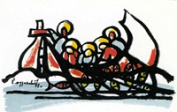 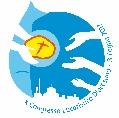 Parrocchia S. AndreaI tappa del Congresso Eucaristico Diocesano 2017“Voi stessi date loro da mangiare”Lectio divina sul testo di Mt 14,13-21Dal vangelo secondo Matteo 13Avendo udito questo, Gesù partì di là su una barca e si ritirò in un luogo deserto, in disparte. Ma le folle, avendolo saputo, lo seguirono a piedi dalle città. 14Sceso dalla barca, egli vide una grande folla, sentì compassione per loro e guarì i loro malati.
15Sul far della sera, gli si avvicinarono i discepoli e gli dissero: «Il luogo è deserto ed è ormai tardi; congeda la folla perché vada nei villaggi a comprarsi da mangiare». 16Ma Gesù disse loro: «Non occorre che vadano; voi stessi date loro da mangiare». 17Gli risposero: «Qui non abbiamo altro che cinque pani e due pesci!». 18Ed egli disse: «Portatemeli qui». 19E, dopo aver ordinato alla folla di sedersi sull'erba, prese i cinque pani e i due pesci, alzò gli occhi al cielo, recitò la benedizione, spezzò i pani e li diede ai discepoli, e i discepoli alla folla. 20Tutti mangiarono a sazietà, e portarono via i pezzi avanzati: dodici ceste piene. 21Quelli che avevano mangiato erano circa cinquemila uomini, senza contare le donne e i bambini.Domenica 20 novembre, al pomeriggio, ci siamo trovati in parrocchia per iniziare insieme il cammino del Congresso Eucaristico Diocesano: il vescovo Matteo ha chiesto a tutte le comunità parrocchiali di vivere “un cammino sinodale che coinvolga tutte le comunità cristiane, riunite attorno al Signore, ma che hanno sempre l'orizzonte sconfinato della folla alla quale Gesù vuole dare da mangiare. Sono proposti quattro incontri che vorrei vivessimo tutti con entusiasmo, parlando tra di noi liberamente e che - spero - coinvolgano le nostre comunità e quanti vorranno camminare con noi in un confronto sinodale sull'Evangelii Gaudium. Non cerchiamo formule risolutive, perché già c'è il Vangelo e la sua gioia. Desideriamo metterci con la passione di Gesù in ascolto, cercando di capire le domande della folla, per andare di nuovo incontro a tutti con il "poco" che abbiamo. Condividendolo non finirà. Questo significa una Chiesa in uscita, che ascolta e parla con gioia. Scopriremo di nuovo la grazia di essere cristiani e vivremo la conversione pastorale missionaria che Papa Francesco chiede a tutti, per avviare un programma di rinnovamento anche strutturale delle nostre comunità.” (Lettera del vescovo Matteo per l’inizio del Congresso Eucaristico).Due parole ci accompagneranno per tutto questo anno: camminare insieme. Vogliamo camminare insieme tra noi e con tutte le persone del nostro territorio, senza dimenticare nessuno, cercando di farci vicini a tutti. Per camminare insieme è necessario ascoltare: solo mettendosi in ascolto è possibile creare una relazione con l’altro e condividere un pezzo di vita.Domenica pomeriggio abbiamo iniziato proprio da questo: ci siamo messi in ascolto della parola di Gesù. Abbiamo letto insieme il racconto della moltiplicazione dei pani (Mt 14, 13-21) e poi divisi in gruppi abbiamo condiviso quello che la Parola di Dio aveva suscitato nel cuore di ciascuno. Ci siamo impegnati a custodire un clima di ascolto reciproco: non eravamo preoccupati di fare chissà quali riflessioni teologiche, o di intavolare chissà quali dibattiti: semplicemente ciascuno ha detto ciò che aveva trovato di bello nella Parola del Vangelo.Tante e diverse sono state le riflessioni condivise: nei gruppi abbiamo gustato la bellezza del Vangelo, la vicinanza di Gesù, la possibilità di vivere insieme la fede.Dalle tante riflessioni ascoltate sono emersi due punti di convergenza comuni: sono pensieri che in tutti i gruppi sono stati evidenziati con forza1.Gesù nel Vangelo della moltiplicazione dei pani è mosso da una grande compassione (Mt 14,14). Per Gesù questa non è una emozione passeggera ma un sentimento stabile, radicato nel suo profondo rapporto con Dio Padre (Gesù si ritirò in un luogo deserto, in disparte scrive l’evangelista); eppure questo rapporto profondo col Padre è aperto alla folla: nonostante Gesù voglia stare solo, si lascia cambiare i programmi dalla folla che lo cerca e che interrompe la sua solitudine. La compassione nasce dalla preghiera e conduce al servizio perché ci aiuta a cambiare il nostro sguardo sugli altri (“vide una grande folla, sentì compassione per loro). Anche noi siamo chiamati a crescere nella compassione. Per vedere il mondo con la stessa compassione di Gesù, ci aiuta la preghiera che rende saldo il nostro legame con Dio, e ci aiuta ampliare la nostra conoscenza degli altri trovando momenti di incontro2. Gesù conduce i discepoli in un cammino di fiducia. E’ innanzi tutto Gesù ad avere fiducia: si fida della folla (che è capace di condividere quel poco che ha: i cinque pani e i due pesci), si fida dei discepoli (nonostante la loro iniziale ritrosia), si fida soprattutto di Dio Padre (“alzò gli occhi al cielo, recitò la benedizione…”). Questa fiducia coinvolge gradualmente anche i discepoli, inizialmente dubbiosi e più propensi ad altre soluzioni (“congeda la folla”) meno impegnative e più semplici, che non si tirano indietro rispetto alla provocazione di Gesù e servono la folla distribuendo i pani (i discepoli trovano i cinque pani, li portano a Gesù, poi Gesù glieli riconsegna perché li distribuiscano). Dalla fiducia nasce il servizio al prossimoCompassione e fiducia sono i due frutti del confronto di domenica scorsa, il Signore ci faccia dono del suo Spirito perché possiamo andare incontro a ogni persona con compassione e fiduciaIl cammino iniziato domenica 20 continuerà nel mese di gennaio: cercheremo di comprendere insieme quali sono le attese dell’umanità di oggi.